                    Månedsbrev for april 2023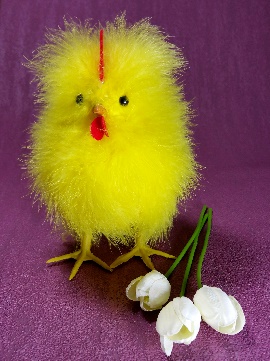 Kjære foreldre!Selv om vinteren enda ikke har slippet taket, så er vi faktisk kommet til april - vårmåned Denne måneden vil vi se og bli mer kjent med nærmiljøet.Rammeplanen sier at «barnehagen skal bidra til at barna blir glade i naturen og få erfaringer med naturen»Personalet skal legge til rette for naturopplevelser og bruke naturen som arena for lek, undring, utforsking og læring.Det er viktig å undre oss sammen med barna, finne ut hva de er nysgjerrige på og opptatt av. Dette gjelder alt fra insekter og krypdyr til blomster som interesserer barna.Vi ser frem til en måned der vi utforsker naturens mangfold i sammen med barna og på barna sine egne premisser.I løpet av april og mai kommer blir det  overføringsmøter med dere som har skolestarter. Er det ønskelig med foreldresamtale i tillegg, så er det bare til å ta kontakt.                           Så ønsker vi dere en riktig fin påske.Minner om planleggingsdagen 11. april – da er barnehagen stengt.                                Med hilsen damene på Glimmer